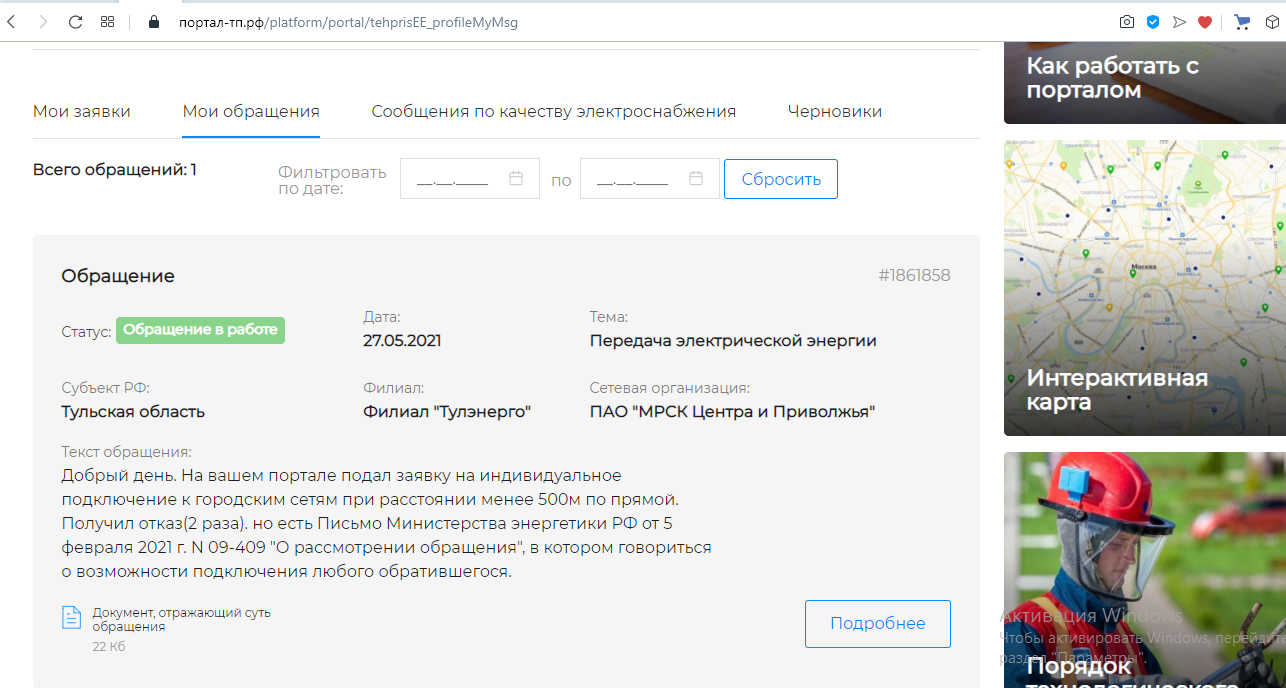  Управление по делопроизводству и работе с обращениями граждан аппарата правительства Тульской области  Управление по делопроизводству и работе с обращениями граждан аппарата правительства Тульской области  Управление по делопроизводству и работе с обращениями граждан аппарата правительства Тульской области  Управление по делопроизводству и работе с обращениями граждан аппарата правительства Тульской области  Управление по делопроизводству и работе с обращениями граждан аппарата правительства Тульской области  Управление по делопроизводству и работе с обращениями граждан аппарата правительства Тульской области  Управление по делопроизводству и работе с обращениями граждан аппарата правительства Тульской области  Управление по делопроизводству и работе с обращениями граждан аппарата правительства Тульской области Откуда: Откуда: Откуда: Откуда: пр. Ленина, 2, г. Тула пр. Ленина, 2, г. Тула пр. Ленина, 2, г. Тула пр. Ленина, 2, г. Тула 300041 300041 300041 300041 300041 300041 300041 300041 УВЕДОМЛЕНИЕ УВЕДОМЛЕНИЕ УВЕДОМЛЕНИЕ УВЕДОМЛЕНИЕ УВЕДОМЛЕНИЕ УВЕДОМЛЕНИЕ УВЕДОМЛЕНИЕ УВЕДОМЛЕНИЕ В соответствии с ч.3 ст.8 Федерального закона от 02.05.2006 № 59-ФЗ «О порядке рассмотрения обращений граждан Российской Федерации» Ваше обращение зарегистрировано в правительстве Тульской области за № О-7132 от 28.05.2021 и направлено на рассмотрение: Волченков Ю.А. - «Тулэнерго» ПАО «МРСК Центра и Приволжья» В соответствии с ч.3 ст.8 Федерального закона от 02.05.2006 № 59-ФЗ «О порядке рассмотрения обращений граждан Российской Федерации» Ваше обращение зарегистрировано в правительстве Тульской области за № О-7132 от 28.05.2021 и направлено на рассмотрение: Волченков Ю.А. - «Тулэнерго» ПАО «МРСК Центра и Приволжья» В соответствии с ч.3 ст.8 Федерального закона от 02.05.2006 № 59-ФЗ «О порядке рассмотрения обращений граждан Российской Федерации» Ваше обращение зарегистрировано в правительстве Тульской области за № О-7132 от 28.05.2021 и направлено на рассмотрение: Волченков Ю.А. - «Тулэнерго» ПАО «МРСК Центра и Приволжья» В соответствии с ч.3 ст.8 Федерального закона от 02.05.2006 № 59-ФЗ «О порядке рассмотрения обращений граждан Российской Федерации» Ваше обращение зарегистрировано в правительстве Тульской области за № О-7132 от 28.05.2021 и направлено на рассмотрение: Волченков Ю.А. - «Тулэнерго» ПАО «МРСК Центра и Приволжья» В соответствии с ч.3 ст.8 Федерального закона от 02.05.2006 № 59-ФЗ «О порядке рассмотрения обращений граждан Российской Федерации» Ваше обращение зарегистрировано в правительстве Тульской области за № О-7132 от 28.05.2021 и направлено на рассмотрение: Волченков Ю.А. - «Тулэнерго» ПАО «МРСК Центра и Приволжья» В соответствии с ч.3 ст.8 Федерального закона от 02.05.2006 № 59-ФЗ «О порядке рассмотрения обращений граждан Российской Федерации» Ваше обращение зарегистрировано в правительстве Тульской области за № О-7132 от 28.05.2021 и направлено на рассмотрение: Волченков Ю.А. - «Тулэнерго» ПАО «МРСК Центра и Приволжья» В соответствии с ч.3 ст.8 Федерального закона от 02.05.2006 № 59-ФЗ «О порядке рассмотрения обращений граждан Российской Федерации» Ваше обращение зарегистрировано в правительстве Тульской области за № О-7132 от 28.05.2021 и направлено на рассмотрение: Волченков Ю.А. - «Тулэнерго» ПАО «МРСК Центра и Приволжья» В соответствии с ч.3 ст.8 Федерального закона от 02.05.2006 № 59-ФЗ «О порядке рассмотрения обращений граждан Российской Федерации» Ваше обращение зарегистрировано в правительстве Тульской области за № О-7132 от 28.05.2021 и направлено на рассмотрение: Волченков Ю.А. - «Тулэнерго» ПАО «МРСК Центра и Приволжья» Кому Кому Кому Кому Горбунов Денис Владимирович Горбунов Денис Владимирович Горбунов Денис Владимирович Горбунов Денис Владимирович 171172245 171172245 0. 0. 6075907 6075907 Горбунов Денис Владимирович Горбунов Денис Владимирович RCLET 1175565 1175565 balkankaraservis@bk.ru balkankaraservis@bk.ru Куда Куда balkankaraservis@bk.ru E-mail E-mail E-mail E-mail О-7132 О-7132 О-7132 О-7132 Индекс места назначения Индекс места назначения Индекс места назначения Индекс места назначения Индекс места назначения Индекс места назначения Индекс места назначения Индекс места назначения 